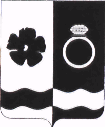 СОВЕТ ПРИВОЛЖСКОГО МУНИЦИПАЛЬНОГО РАЙОНА РЕШЕНИЕ                    от    22.12.2022  г.                                                      №   89г. ПриволжскОб утверждении наказов избирателей депутатам Совета Приволжского муниципального района на 2023 годРуководствуясь Конституцией Российской Федерации, Федеральным законом «Об общих принципах организации местного самоуправления в Российской Федерации» от 06.10.2003 № 131-ФЗ в действующей редакции,  Уставом Приволжского муниципального района, решением от 27.11.2014 г № 85  «Об утверждении Положения  «О наказах избирателей депутатам Совета Приволжского муниципального района» Совет районаРЕШИЛ:1. Утвердить наказы избирателей депутатам Совета Приволжского муниципального района на 2023 год. (Приложение № 1)2. Опубликовать настоящее решение в информационном бюллетене «Вестник Совета и администрации Приволжского муниципального района» и разместить на сайте администрации Приволжского муниципального района в сети Интернет.3. Настоящее решение вступает в силу с момента опубликования и распространяется на правоотношения, возникшие с 01.01.2023 года.Председатель СоветаПриволжского муниципального района                                    С.И. ЛесныхГлава Приволжского муниципального района                                                         И.В. МельниковаПриложение № 1к решению Совета районаот  22.12.2022 г. № 89№Ф.И.О. депутатаНаказ, населенный пункт1Зобнин А. ВЗамена окон  в д/сад № 8 - 200 тыс. руб..2Парменов К. В.Замена окон  в д/сад № 8 - 200 тыс. руб..3Астафьева И. Л.МКОУ ОШ № 12, приобретение музыкального оборудования 100 тыс. руб.4Королев JI.A.Приобретение детской мебели для МКДОУ Детский сад №2 «Радуга»300 тыс. руб.5Чистов А. Л.Приобретение детской мебели для МКДОУ Детский сад №2 «Радуга»300 тыс. руб.6Ветчинникова И. Б.Приобретение детской мебели для МКДОУ Детский сад №2 «Радуга»300 тыс. руб.7Берендеев П.В.Замена окон в здании Толпыгинской ООШ (здание детского сада) 100 тыс. руб.8Кудреватых А. В.Установка светильников уличного освещения на дорогах общего пользования Ингарского сельского поселения100 тыс. руб.9Лебедева М. В.Замена окон в здании Толпыгинской ООШ (здание детского сада) 55 тыс. руб.Установка светильников уличного освещения на дорогах общего пользования Ингарского сельского поселения. 45 тыс. руб.10Привалова Н.В. Обустройство подъезда к противопожарному пруду д. Парушево100 тыс. руб.Обустройство остановочного  павильонад. Парушево100 тыс. руб.Обустройство детской спортивной площадки с. Горки – Чириковы100 тыс. руб.11Дрягунов Д. В. Обустройство подъезда к противопожарному пруду д. Парушево100 тыс. руб.Обустройство остановочного  павильонад. Парушево100 тыс. руб.Обустройство детской спортивной площадки с. Горки – Чириковы100 тыс. руб.12Тараников В. Д. Обустройство подъезда к противопожарному пруду д. Парушево100 тыс. руб.Обустройство остановочного  павильонад. Парушево100 тыс. руб.Обустройство детской спортивной площадки с. Горки – Чириковы100 тыс. руб.13Лесных С. И.Разработка ПСД для газификации Рождественского сельского поселения 300 тыс. руб.14Сазанова И.И.Разработка ПСД для газификации Рождественского сельского поселения 300 тыс. руб.15Борщева  Е. В.Разработка ПСД для газификации Рождественского сельского поселения 300 тыс. руб.